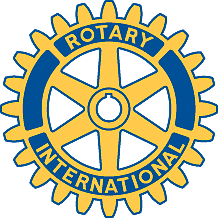 Rotary Club of Carleton Place and Mississippi Mills       Meeting of August 8th, 2016Attendees: Marion, Bob, Deb, Mike, Bernie, Kathy, Brian, Al, Teresa, DavidSpecial Guest : Mike Bugyra ( Area Director)Started meeting with Oh Canada and Prayer followed by Happy Dollars.Chase the Ace - $277.50 and growing !!!! Ticket ending with 680 pulled by Mike Bugyra, which by the way was his own.... Then he pulled the 10 of clubs from the pack.No Speaker for today.Sargent at Arms Sign up sheet passed around again.Friday Aug 19th / 16 - Ghost Walk in Perth. This would count as a regular meeting and then the 22nd would be an optional meeting.Committee Business - Marion talked with Kevin re Snow Suit Fund - will be meeting with him to go ahead with this. David to get info to talk with MetroLand.Committee Chairs to have plans for coming year done soon.New Generations - Teresa - need at least 2 or more. Bernie willing to assist.Publicity - David and Mike.From his experience - Mike Bugyra said that the younger generation are more interested in before work meetings. 7 to 8 a.m. works best.David to resolve issue of letting people who bought 50/50 tickets at the Bridge Street Bazaar, the name(s) of the winner(s).Mike Bugyra gave out Special Rotary Pins.Really good round table discussion on how to recruit young people for Rotary and listening to why they do not want to join. All had great comments.Meeting adjourned at 7:30 p.m.Committee Chairs :Brenda - MembershipDavid - PublicityTeresa - GenerationsMarion - Community ServiceFaye - InternationalBob - Fund RaisingPlease think about which committee you would like to be apart of. Then join up !! Thanks.